ОТЧЁТО РАБОТЕ ШКОЛЬНОГО НАУЧНОГО ОБЩЕСТВА УЧАЩИХСЯ (НОУ)ЗА 2015-16 УЧЕБНЫЙ ГОДЦель НОУ в 2015-16 учебном году –  создание условий для развития творческой личности, её самоопределения и самореализации. Задачи: формирование интереса, склонности обучающихся к научно-исследовательской деятельности, умения и навыка проведения исследований;развитие творческих способностей и познавательной активности школьников; развитие инициативности и самостоятельности, способствование реализации творческих возможностей детей и подростков;  предоставление ребятам возможности соревноваться в масштабе, выходящем за рамки образовательного учреждения; способствование самореализации творческого потенциала обучающихся. Исходя из цели и задач НОУ можно выделить два направления работы:участие обучающихся школы в предметных олимпиадах, конкурсах, конкурсах-исследованиях, интеллектуальных играх, турнирах;подготовка школьниками проектов и их защита на НПК.Участие учащихся школы в предметных олимпиадах, конкурсах, интеллектуальных играх, турнирахСтратегия современного образования заключается в том, чтобы дать возможность всем без исключения ребятам проявлять свои способности и весь творческий потенциал, обеспечить благоприятные условия для развития и поддержки одарённых детей.В 2015-2016 учебном году расширился круг олимпиад, конкурсов (муниципальных, региональных, всероссийских и международных), в которых приняли участие обучающиеся школы-интерната, что способствовало:стимулированию личностного развития каждого ребёнка, принявшего участие в предметных конкурсах и олимпиадах;созданию и поддержке развивающей образовательной среды для школьников разного возраста в течение всего учебного года;формированию ключевых компетенций обучающихся.Организация и проведение дистанционных предметных конкурсов и олимпиад в школе:информация о сроках проведения (размещение расписания региональных игр на доске объявлений; устное оповещение; объявление на совещаниях);подготовка раздаточного материала (увеличение текста работ, тиражирование бланков ответов);проведение олимпиады учителем: организация обучающихся, проведение конкурса, оформление работ, бланков ответов, сканирование работ (по необходимости);отправка работ – оцифровка и загрузка работ;оформление результатов (подписание или печатание дипломов, грамот);вручение наградных материалов ребятам;оформление справок, благодарственных писем учителям.В этом учебном году ребята активно участвовали в олимпиадах и интеллектуальных конкурсах различного уровня, данные приведены в Приложении 1 и 2 «Участие и результаты в предметных олимпиадах, конкурсах, интеллектуальных играх, турнирах обучающихся ГБОУ ПК «Школа-интернат для учащихся с нарушением зрения», 2015-16 уч. год».В Приложении 3 представлены результаты региональных и международных интеллектуальных игр.По итогам «Русского медвежонка» Оргкомитетом международной игры-конкурса проведена оценка метапредметных результатов универсальных учебных действий (УУД): личностных, регулятивных, познавательных, коммуникативных, которые представлены в Приложении 4. Международный конкурс «Лисёнок» (осенняя и зимняя сессии) вызвал неподдельный интерес у обучающихся начальной школы, так в осенней сессии число работ достигло - 70, в зимней – 118 работ. Анализ участия и результативности выступления на олимпиадах говорит о большой работе, проделанной учителями начальных классов и учителями-предметниками. Большинство учителей систематически проводит работу не только с одарёнными детьми, а со всеми школьниками, желающими попробовать свои силы, так как любое состязание - это очередная ступень к вершине знаний, ключ к успеху, развитию.Среди многообразия предложенных школьным организатором конкурсов – 13, учителя самостоятельно выбирали дистанционные конкурсы и олимпиады - 7, размещённые на образовательных сайтах. Нестандартные задания, направленные на всестороннее изучение предмета, развивающие мышление, логику, фантазию и креативность, вызывали интерес у детей. Так, учителя математики и филологи явились организаторами следующих конкурсов: Л.А. Бердникович - Международный дистанционный блиц-турнир по математике «Математика – царица наук» проекта «Новый урок»;О.А. Костицина, Г.А. Лыскова - Марафон по теме «Числа», ППГУ, математический факультет;О.В. Бурматова - Общероссийская предметная олимпиада для школьников «Пятёрочка». Осенняя и зимняя сессии по русскому языку и литературе;О.В. Бурматова, Е.А. Кострюкова - Международный конкурс «Я лингвист» в цикле Международных олимпиад ООО «Центр Знаний и Технологий»;О.В Бурматова., Т.Н. Беляева - Всероссийский конкурс «Мой яркий мир».Следует отметить, что обучающиеся охотно участвуют в бесплатных конкурсах. Предлагаемые задания платных конкурсов также вызывают интерес, но не все ребята готовы своевременно оплатить оргвзнос.Выводы и предложения:продолжить работу по формированию системного подхода к работе с одарёнными детьми;совершенствовать систему подготовки к олимпиадам в начальной школе и среднем звене;принять участие в очных олимпиадах районного и городского уровня;обратить внимание классных руководителей и учителей-предметников к мониторингу развития обучающихся.Для решения этих проблем в следующем учебном году необходимо:продолжить совершенствование работы по выявлению способных и талантливых детей уже в начальных классах (мониторинг участия и достижения обучающихся по классам);создать условия для дальнейшего непрерывного развития одарённых школьников и обучающихся с выраженными способностями;продолжить совершенствование (с учётом опыта прошлого учебного года) организацию и проведение дистанционных олимпиад (более раннее оповещение о проведении конкурсов и дублирование информации в учительской);возобновить проведение викторины «Марафон» по предметам естественно-научного цикла;использовать материалы конкурсов прошлых лет для подготовки к олимпиадам и конкурсам в новом 2016-17 учебном году (учителя, воспитатели); своевременно вручать наградные материалы обучающимся с участием фотографа;выпускать листовки по результатам конкурсов и олимпиад и размещать информацию на сайте;продолжить работу по активизации сотрудничества с семьями обучающихся, привлекать родителей к совместной деятельности (на первом родительском собрании довести информацию о проведении в школе олимпиад, результаты которых необходимы для пополнения ученического портфолио);формировать у учителей потребность в самосовершенствовании деятельности, а у ребят в саморазвитии через участие в различных дистанционных проектах.Подготовка обучающимися проектов и их защита на НПКНаучно-исследовательская и проектная деятельность обучающихся является неотъемлемой частью учебного процесса в школе, а также компонентом образования во внеклассной работе по предмету. Сущность исследовательской деятельности состоит в самостоятельной работе обучающихся под руководством учителя-предметника над разрешением проблемы, получение конкретного результата и его публичная презентация, т.е. участие в школьной научно-практической конференции. Организуя проектную деятельность, учитель формирует различные компетенции: коммуникативную, информационную, учебно-познавательную, а также компетенции личностного развития.В начале учебного года определился состав руководителей проектов в количестве 22 педагогов школы (см. Приложение 5.1 и 5.2). Были сформулированы темы проектов – ноябрь. После ознакомления с темами, ребята выбрали предмет и тему работы - декабрь.  Учителями составлено расписание индивидуальных консультаций. К сожалению, не все педагоги придерживались своего плана, в результате активность ребят по написанию рефератов резко возросла в конце марта, начале апреля, именно тогда, когда предстояло готовиться к защите работы: оформлению и подготовке к публичному выступлению (подготовка тезисов, создание презентации, репетиция выступления).  Для привлечения участников к исследовательской деятельности и оказания им методической помощи оформлен стенд, на котором размещалась информация по подготовке проектов к защите, требования к оформлению работ, календарь «Обратный отсчёт», расписание проведения конкурсных мероприятий. Ежегодная (c 2000-2001 учебного года) школьная научно-практическая конференция «Я исследователь» проходила в два этапа:- 26 апреля – I тур (отборочный);- 28 апреля – II тур (общешкольный).В отборочном туре приняли участие все обучающиеся 5 – 9 классов, кроме:Ребята представили свои работы на заседаниях трёх секций: естественно-научных, гуманитарных и общественных дисциплин (см. Приложение 6).Типология форм организации проектной деятельности обучающихся в текущем учебном году представлена по следующим основаниям:- виды проектов: реферативный, информационный, исследовательский, творческий, прикладной (практико-ориентированный);- по содержанию: монопредметый, метапредметный. В работе В. Ковалёва «Гиподинамия, как фактор, снижающий физическое здоровье» затронуты смежные области знаний: физиология человека и физическая культура,  руководители проекта - А.В. Воронова, учитель физкультуры и А.И. Смирнова, учитель биологии;- по количеству участников: индивидуальный, групповой, коллективный. Преобладающими в текущем учебном году стали индивидуальные проекты, представляющие собой индивидуальную самостоятельную работу, осуществляемую обучающимися на протяжении всего учебного года. Число таких работ составляет (54) – 91,5%. Разработано 4 групповых проекта (группами по два человека) – 6,8%, подготовлена коллективная работа 5/7 класса «Тайна имени», руководитель О.В. Бурматова, что составляет 1,7% от числа всех работ (59). Работа в группе и коллективе способствует формированию коммуникативной и социальной компетентностей.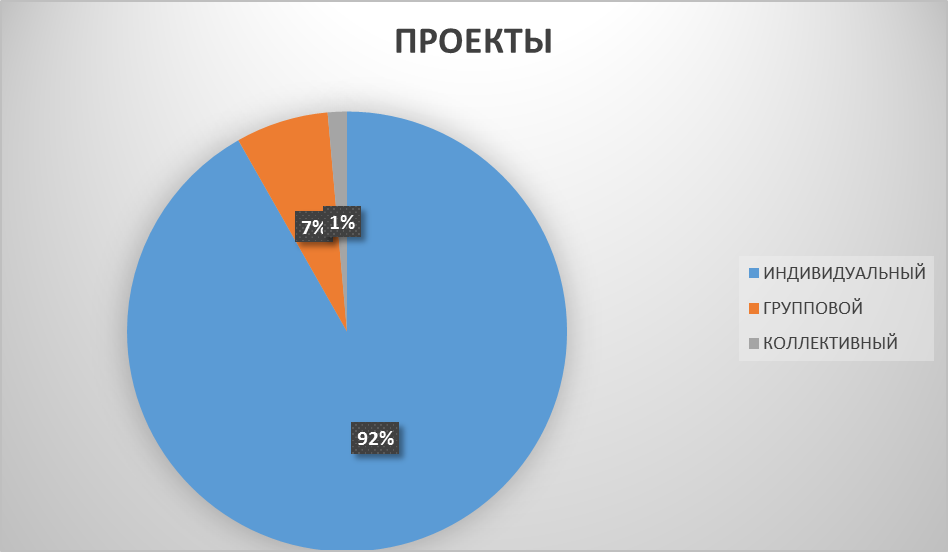 Те из ребят, кто самостоятельно разрабатывал проект, в ходе работы научились работать по плану - это один из важнейших не только учебных, но и социальных навыков, которым должен овладеть школьник.Работая над проектами, обучающиеся в полной мере реализовали познавательный мотив, так как выбирали темы, связанные со своими увлечениями.Перед проведением первого конкурсного дня члены жюри ознакомились с большинством работ, проводя заочное оценивание по специально разработанным критериям (см. Приложение 7). В основном отзывы о работе включают следующие суждения:Анализируя отзывы членов жюри, следует учитывать их мнение в дальнейшей работе. Считаю, что руководителям проектов необходимо ознакомиться с точкой зрения учителей-экспертов, обращая внимание на замечания и положительные моменты.Недостатки: низкий уровень некоторых проектов; слабый уровень вовлечения детей в изучение способов и методов исследования, а также некачественные работы в оформительском плане.Достоинства: интересный материал, исследовательская часть (не только по предметам научно-естественного цикла, но и по литературе, физкультуре…) практическая значимость работ, дальнейшее направление развития проекта, оформление работы.Заключительным этапом работы школьного научного общества стало проведение научно-практической конференции.К I туру были допущены все участники, несмотря на то, что 7 работ были сданы в неустановленные сроки, а именно – накануне.При подготовке к публичной защите своей работы, ребята обобщали материал, систематизировали полученные данные, выбирали самое главное, что уже является бесценным опытом. Кроме того, выступление перед большой аудиторией, ответы на возникшие вопросы, позволили обучающимся развивать коммуникативную компетентность. Большинство участников подготовили презентации к проектам, которые могут быть использованы в урочной и внеурочной деятельности.По итогам первого дня во второй тур прошло 10 работ, 4 из них под руководством Л.Ю. Захаровой; 2 – Л.М. Денисовой. Результаты и продукты проектной и исследовательской работы обучающихся были презентованы, получили оценку и признание достижений в форме общественной конкурсной защиты. Лучшие работы были отмечены грамотами и памятными подарками, которые были приобретены на деньги спонсоров. Распределение мест I, II тура и номинированные работы приведены соответственно в Приложениях 8.1, 8.2, 8.3. На заключительном этапе НПК, в работе жюри принимала участие доцент Пермского государственного национально-исследовательского университета, к.п.н., доцент кафедры педагогики - Э.В. Андреева, которая высоко оценила работы ребят, прошедших в финал, отметив, научность и глубину содержания. Наряду с учительским жюри проекты обучающихся оценивали старшеклассники: И.Якимова, Н.Буркова, Г.Фатихова – 10 класс; А.Попова,  М.Тарасов – 12 класс. Лучшие моменты выступлений участников конференции и работу жюри фиксировала фотограф – Е. Кольчурина - 10 класс.Выводы и предложения:Подводя итог, хочется отметить, что учителями в течение всего учебного года происходит выявление и развитие творческих способностей ребят, обучение их методам научных исследований, воспитание творческой личности; формирование у школьников учебно-познавательной компетенции и компетенции личностного развития. Вклад каждого из учителей представлен в Приложение 9.По итогам анкетирования учителя положительно отзываются:- о высоком уровне организации НПК - 10 баллов из 10;- о проведение I тура (заочное знакомство с работами, выступления на ребят на конференции) - в среднем 9 баллов из 10;- своевременности предоставления информации (объявления, стенд) - в среднем 8 баллов из 10;- качестве ученических работ - в среднем 8 баллов из 10.Большинство педагогов считают, что содержательная часть конференции была полезна и интересна. Наиболее яркими называют работы: «Бумага – открытие века» (Мельников А., 8 кл., руководитель Л.Ю. Захарова); «Что такое информационная безопасность и её защита» (Пашкевич А., 7 кл., руководитель Л.М. Денисова), «Синтезаторы речи для не визуальной работы незрячих людей» (Карташов А., 9Б кл., руководитель Л.М. Денисова) и другие. Некоторые из учителей отмечают, что участие в конференции – это не только возможность вывести обучающихся на новый уровень, повышение собственного потенциала, обогащение новыми знаниями, но и обязанность. Даже, если это и обязанность, то очень полезная и продуктивная: «Хотя труд затратный, но затягивает!». Все педагоги планируют участие в следующей конференции.Отзывы учителей, работающих в жюри:- работа в жюри была полезной и интересной;- на этапе заочного оценивания работ жюри следует ознакомиться с содержанием работ (без спешки), обсудить критерии оценивания, учитывая сильные стороны проекта, оригинальность, самостоятельность, практическую значимость, соблюдение авторских прав, так как встречаются даже не переработанные рефераты;- участие в работе жюри следующей конференции;- предложения: повысить требовательность для отбора кандидатов на конференцию; разделить работы на исследовательские и реферативные; соблюдать сроки сдачи работ.Для решения этих проблем в следующем учебном году необходимо:продумать формы и методы работы с ребятами, проявляющими интерес к исследовательской деятельности, темы исследований подбирать с учётом пожелания обучающихся; повысить требования к качеству выполняемых работ, увеличить количество работ с практической значимостью;реализовать практическую направленность следующих проектов:организовать работу секций НПК не по предметам, а по видам проектов (реферат, исследование и т.п.);доработать критерии оценивания работ на этапе ознакомления, утвердить их на школьных методических объединениях;ежемесячно оформлять работу информационного стенда;обеспечить обучающимся доступ в компьютерный класс во второй половине дня для планомерной работы над проектом, пользования Интернет-источниками; выпустить внутришкольный сборник с тезисами работ по итогам 2015-16 и 2016-17 учебного года;разработать памятки для обучающихся «Работа над школьным проектом», «Исследовательская работа учащегося» и «Рекомендации участникам НПК по подготовке к публичному выступлению»;проводить работу над повышением культуры речи учащихся, умением вести грамотную дискуссию;привлечь к проектной деятельности обучающихся начальной школы;организовывать экскурсии в учебные заведения, встречи с учёными.классФИОпричина5Воробьёва Лилияболезнь6Конев Данил-7Коровина Анастасияболезнь7Серова Юлияболезнь7Левин Дмитрий- 8Масленникова Анастасия-9 «Б»Мальцева Анастасияпропуски занятийМнение членов жюриМнение членов жюриМнение членов жюриМнение членов жюриПоложительныеПоложительныеОтрицательныеОтрицательныеСодержание  соответствует теме 12Нет цели, задач, вывода, содержания7Много интересных примеров, информации5Внешний вид, текст не отредактирован, разный шрифт, опечатки, неточности12Соблюдена структура6Нет выводов1Интересен по содержанию7Отсутствует нумерация страниц4Ссылки на авторов1Работа выполнена поверхностно1Внешний вид7Тема нуждается в уточнении1Научный текст1Большой объём1Цветное оформление?1Ощущение «пишет взрослый»1Работа выполнена хорошо2Недостаточна актуальность проблемы1Основной материал изложен согласно возраста1Отсутствие сносок, ссылок на авторов; таблицы3Высокая доля практической части4Соответствие темы работы и возраста исполнителей1Впечатление прекрасное! Читая работу, хочется посмотреть на эти чудеса!2Нет логики в содержании1Проведено анкетирование1Выкладки отрывочны1Интересная тема1Не отражено личное мнение2Практическая значимость 2Низкая степень самостоятельности 1Есть объект исследования, нет результата, опыта1Не приводятся данные по Пермскому краю1Не везде выдержана структура1Рисунки на титульном листе, картинки в списке литературы2Мало информации по теме1№ТемаАвторРуководительАудиторияВремя1Курить – здоровью вредитьВ.Бадамшин, 9Б классН.А. КнязеваОбучающиеся начальной школы и среднего звенаОктябрь 2Бумага – открытие векаА.Мельников,8 классЛ.Ю. ЗахароваОбучающиеся начальной школыПредметная неделя ШМО естественно-научных дисциплин3Мыльные пузыриИ.Носков,8 классМ.А. ГостеваОбучающиеся начальной школыСентябрь 4Школьный сленгЛ.Заякин, К.Овчинников, 6 классО.В. БурматоваОбучающиеся начальной школыПредметная неделя ШМО гуманитарных  дисциплин